Publicado en Madrid el 15/02/2023 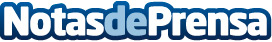 Kitín Muñoz y el Dr. Manuel de la Peña ponen en valor la salud física y mental imbatible de los Boinas VerdesConocer en profundidad las tácticas y procedimientos de los Boinas Verdes es de gran utilidad para cualquier persona que quiera adquirir o consolidar "sus valores y disciplina", que sin lugar a dudas es una condición que conduce al éxitoDatos de contacto:Mariam Peña914118090Nota de prensa publicada en: https://www.notasdeprensa.es/kitin-munoz-y-el-dr-manuel-de-la-pena-ponen-en Categorias: Nacional Literatura Sociedad Solidaridad y cooperación http://www.notasdeprensa.es